Департамент здравоохранения Курганской областиГКУ «Курганский областной Центр медицинской профилактики»                                                                                                                                              18+По данным Всероссийской Организации Здравоохранения (ВОЗ):«Ежедневново всем мире жизнь более 2000 семей омрачается из-за гибели ребенка по причине неумышленной травмы  или «несчастного случая», которые можно было бы предотвратить…» «Ежегоднопо этой причине  погибает более 1 000 000 детей и молодых людей моложе 18 лет. Это означает, что каждый часежедневно гибнет более 100 детей…»Более 3 млн. детских травм регистрируют ежегодно медицинские учреждения России. Таким образом, в больницы в связи с травмами обращается каждый восьмой ребенок до 18 лет.В 20% случаев дети до 5 лет страдают от тяжелейшей кататравмы – падения с высоты, что приводит к инвалидизации и даже смерти.ДЕТИ НЕ УМЕЮТ ЛЕТАТЬ!не разрешайте детям «лазить» в опасных местах (лестничные пролеты, крыши, гаражи, стройки и др.);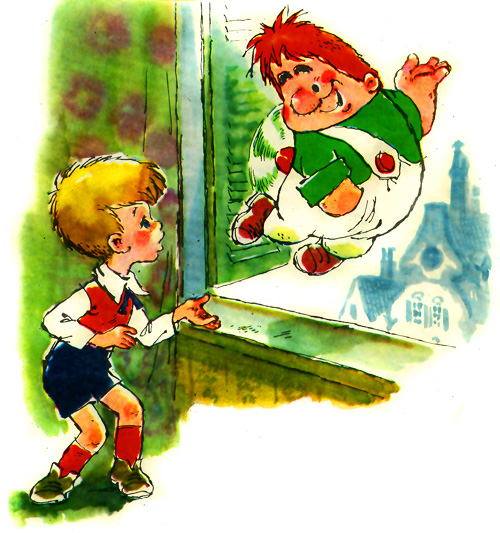 устанавливайте надежные ограждения, решетки на ступеньках, лестничных пролетах, окнах, балконах.Помните – противомоскитная сетка не спасет в этой ситуации и может создать ложное чувство безопасности;Открывающиеся окна и балконы должны быть абсолютно недоступны  детям;Не оставляйте около открытого окна стульев и табуреток – с них ребенок может забраться на подоконник.